Global Weather 2Outcome: (212-1)Content: Page 214-215As you recall from a previous lesson, humidity is ______________
_______________________________________________.  The humidity in the air can be measured using a ____________________________ Relative humidity is a measure of the ______________________
__________________________________________________________________________________________________________.  Relative humidity can be measured using a ____________.  Humidity – Water in the AirThe humidity of an air mass depends a great deal on the ______________________. 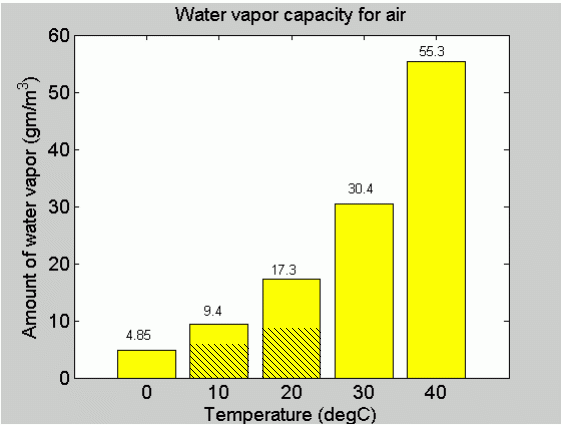 Figure 1 Page 214 shows us the maximum amount of water that air can hold at _______________________.  From this figure we can see that __________________________________________
______________________________.  The reason for this is because warm air molecules are more spread out which ____________________________________________
____________________________________________.What does humidity have to do with our level of comfort?Your body ____________________________________________ at all times.  In hot weather makes you sweat.  The sweat then evaporates.  __________________________________________
______________________________.If humidity levels are high (high moisture content) _____________
________________________________________.  This is because __________________________________
________________________.   The sweat remains on your body leaving ______________
_____________________________.  Sweat evaporation stops completely when the relative humidity reaches about _____________________.At low humidity levels the air is ___________________________.  The dry air can soak up more water vapour ____________
____________________________________.  This makes you feel _______________________________.  What happens when the air is cooled? Warm air has more room between its air ____________________
______________________________________________.  As the air cools, the air molecules begin to contract and there is ____________________________________________________.  If the air is cooled enough eventually a temperature is reached when the ____________________________________________.  The temperature at which condensation occurs is called the __________________.If the air has a high humidity ____________________________
______________________________________.  This makes sense since __________________________
____________________.  A tiny amount of cooling will be enough to squeeze out some water.Questions: Which mass of air will reach its dew point first? air at 20oC with humidity of 70% or air at 20oC with humidity of 50% ?_______________________________________________
________________________________________________Common examples of Dew Point:Dew point can be observed when you see ___________________
____________________________________________________.  The steam from the hot shower ______________________
____________________________________________.  When this warm moist air hits a cooler mirror the _________
________________________________________________On calm clear nights we see the same effect when the land cools ____________________________________________________.  If the air cools below its dew point, ___________________
___________________________________________.  During the winter, the same effect can occur but this time is the ground cools below freezing and we see the formation of frost.  During the summer, basements tend to get damp because of the high humidity.  What could we do to dry up the air in the basement?Use a de-humidifier which ___________________________________________________________________________Turn the heat up __________________________________What does humidity have to do with the weather?When the air reaches its maximum amount of water that it can hold (saturation point) _______________________________________
_____________________________________________________.  In other words, the higher the humidity, _____________________
_____________________________________________________. Homework: Page 215: #’s 1, 2, 4		SRL: 4.7, Page 335 - 336